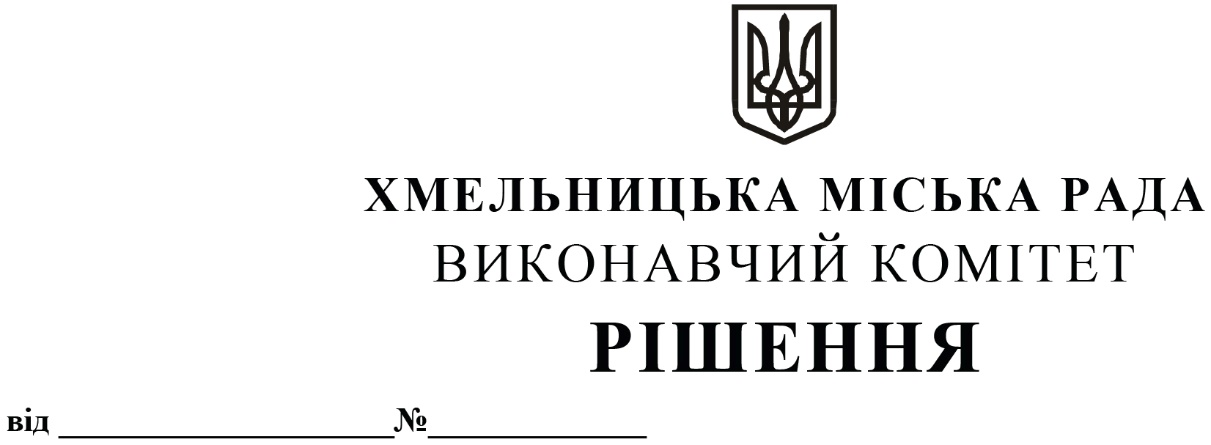 Про внесення на розгляд сесії міської ради пропозиції щодо внесення змін до рішення четвертої сесії Хмельницької міської радивід 17.02.2021 №2Розглянувши клопотання Хмельницького районного управління поліції Головного управління Національної поліції в Хмельницькій області та з метою забезпечення публічної безпеки і порядку, охорони прав і свобод людини, а також інтересів суспільства і держави, протидії злочинності, надання в межах, визначених законом, послуг з допомоги особам, які з особистих причин або внаслідок надзвичайних ситуацій потребують такої допомоги, керуючись Законом України «Про місцеве самоврядування в Україні», Законом України «Про Національну поліцію», виконавчий комітет міської ради В И Р І Ш И В:Внести на розгляд сесії міської ради пропозицію щодо внесення змін до рішення четвертої сесії Хмельницької міської ради від 17.07.2021 №2, а саме додатки 1, 2 та 3 до «Програми забезпечення охорони прав і свобод людини, профілактики злочинності та підтримання публічної безпеки і порядку на території Хмельницької міської територіальної громади на 2021 – 2025 роки» викласти в новій редакції, згідно із додатками.2. Контроль за виконанням рішення покласти на відділ з питань оборонно-мобілізаційної і режимно-секретної роботи та взаємодії з правоохоронними органами. Міський голова									О. СИМЧИШИНКеруючий справами виконавчого комітету						Ю. САБІЙЗавідувач відділу з питань оборонно-мобілізаційноїі режимно-секретної роботи та взаємодії зправоохоронними органами							Ю. ШКАБУРАДодаток 2до рішення виконавчого комітетувід 06.07.2021 № 616 Керуючий справами виконавчого комітету							Ю. САБІЙЗавідувач відділу з питань оборонно-мобілізаційноїі режимно-секретної роботи та взаємодії зправоохоронними органами								Ю. ШКАБУРАДодаток 3до рішення виконавчого комітету       від 06.07.2021 № 616Заходи щодо виконання Програми забезпечення охорони прав і свобод людини, профілактики злочинності та підтримання публічної безпеки і порядку на території Хмельницької міської територіальної громади на 2021 – 2025 рокиКеруючий справами виконавчого комітету							Ю. САБІЙЗавідувач відділу з питань оборонно-мобілізаційноїі режимно-секретної роботи та взаємодії зправоохоронними органами								Ю. ШКАБУРАДодаток 1до рішення виконавчого комітетувід 06.07.2021 № 616 ПАСПОРТПрограми забезпечення охорони прав і свобод людини, профілактики злочинності та підтримання публічної безпеки і порядку на території Хмельницької міської територіальної громади на 2021 - 2025 рокиДодаток 1до рішення виконавчого комітетувід 06.07.2021 № 616 ПАСПОРТПрограми забезпечення охорони прав і свобод людини, профілактики злочинності та підтримання публічної безпеки і порядку на території Хмельницької міської територіальної громади на 2021 - 2025 рокиДодаток 1до рішення виконавчого комітетувід 06.07.2021 № 616 ПАСПОРТПрограми забезпечення охорони прав і свобод людини, профілактики злочинності та підтримання публічної безпеки і порядку на території Хмельницької міської територіальної громади на 2021 - 2025 рокиДодаток 1до рішення виконавчого комітетувід 06.07.2021 № 616 ПАСПОРТПрограми забезпечення охорони прав і свобод людини, профілактики злочинності та підтримання публічної безпеки і порядку на території Хмельницької міської територіальної громади на 2021 - 2025 рокиДодаток 1до рішення виконавчого комітетувід 06.07.2021 № 616 ПАСПОРТПрограми забезпечення охорони прав і свобод людини, профілактики злочинності та підтримання публічної безпеки і порядку на території Хмельницької міської територіальної громади на 2021 - 2025 рокиДодаток 1до рішення виконавчого комітетувід 06.07.2021 № 616 ПАСПОРТПрограми забезпечення охорони прав і свобод людини, профілактики злочинності та підтримання публічної безпеки і порядку на території Хмельницької міської територіальної громади на 2021 - 2025 роки1.Розробник ПрограмиХмельницьке РУП ГУНП в Хмельницькій області2.Відповідальний виконавець ПрограмиХмельницьке РУП ГУНП в Хмельницькій області3Учасники ПрограмиХмельницьке РУП ГУНП в Хмельницькій області, Хмельницька міська рада, департамент інфраструктури, відділ з питань оборонно-мобілізаційної і режимно-секретної роботи та взаємодії з правоохоронними органами, департамент освіти та науки, управління молоді та спорту, служба у справах дітей, управління торгівлі, управління праці та соціального захисту населення, управління охорони здоров’я,  редакція газети «Проскурів», муніципальна телерадіокомпанія «Місто», приватні друкарні м. Хмельницького, Державна установа «Центр обслуговування підрозділів Національної поліції України» для Хмельницького управління ДВБ НП України4.Термін і етапи реалізації Програми2021 - 2025 роки5.Джерела фінансування Програмибюджет Хмельницької міської територіальної громади6.Загальний обсяг фінансових ресурсів, необхідних для реалізації Програми, всього, у тому числі (грн.):11 454 4006.1.Коштів місцевого бюджету11 454 400ФінансуванняПрограми забезпечення охорони прав і свобод людини, профілактики злочинності та підтримання публічної безпеки і порядку на території Хмельницької міської територіальної громади на 2021 - 2025 рокиФінансуванняПрограми забезпечення охорони прав і свобод людини, профілактики злочинності та підтримання публічної безпеки і порядку на території Хмельницької міської територіальної громади на 2021 - 2025 рокиФінансуванняПрограми забезпечення охорони прав і свобод людини, профілактики злочинності та підтримання публічної безпеки і порядку на території Хмельницької міської територіальної громади на 2021 - 2025 рокиФінансуванняПрограми забезпечення охорони прав і свобод людини, профілактики злочинності та підтримання публічної безпеки і порядку на території Хмельницької міської територіальної громади на 2021 - 2025 рокиФінансуванняПрограми забезпечення охорони прав і свобод людини, профілактики злочинності та підтримання публічної безпеки і порядку на території Хмельницької міської територіальної громади на 2021 - 2025 рокиФінансуванняПрограми забезпечення охорони прав і свобод людини, профілактики злочинності та підтримання публічної безпеки і порядку на території Хмельницької міської територіальної громади на 2021 - 2025 рокиФінансуванняПрограми забезпечення охорони прав і свобод людини, профілактики злочинності та підтримання публічної безпеки і порядку на території Хмельницької міської територіальної громади на 2021 - 2025 рокиФінансуванняПрограми забезпечення охорони прав і свобод людини, профілактики злочинності та підтримання публічної безпеки і порядку на території Хмельницької міської територіальної громади на 2021 - 2025 рокиФінансуванняПрограми забезпечення охорони прав і свобод людини, профілактики злочинності та підтримання публічної безпеки і порядку на території Хмельницької міської територіальної громади на 2021 - 2025 рокиФінансуванняПрограми забезпечення охорони прав і свобод людини, профілактики злочинності та підтримання публічної безпеки і порядку на території Хмельницької міської територіальної громади на 2021 - 2025 рокиФінансуванняПрограми забезпечення охорони прав і свобод людини, профілактики злочинності та підтримання публічної безпеки і порядку на території Хмельницької міської територіальної громади на 2021 - 2025 рокиФінансуванняПрограми забезпечення охорони прав і свобод людини, профілактики злочинності та підтримання публічної безпеки і порядку на території Хмельницької міської територіальної громади на 2021 - 2025 рокиФінансуванняПрограми забезпечення охорони прав і свобод людини, профілактики злочинності та підтримання публічної безпеки і порядку на території Хмельницької міської територіальної громади на 2021 - 2025 рокиФінансуванняПрограми забезпечення охорони прав і свобод людини, профілактики злочинності та підтримання публічної безпеки і порядку на території Хмельницької міської територіальної громади на 2021 - 2025 рокиФінансуванняПрограми забезпечення охорони прав і свобод людини, профілактики злочинності та підтримання публічної безпеки і порядку на території Хмельницької міської територіальної громади на 2021 - 2025 рокиФінансуванняПрограми забезпечення охорони прав і свобод людини, профілактики злочинності та підтримання публічної безпеки і порядку на території Хмельницької міської територіальної громади на 2021 - 2025 рокиФінансуванняПрограми забезпечення охорони прав і свобод людини, профілактики злочинності та підтримання публічної безпеки і порядку на території Хмельницької міської територіальної громади на 2021 - 2025 рокиФінансуванняПрограми забезпечення охорони прав і свобод людини, профілактики злочинності та підтримання публічної безпеки і порядку на території Хмельницької міської територіальної громади на 2021 - 2025 рокиФінансуванняПрограми забезпечення охорони прав і свобод людини, профілактики злочинності та підтримання публічної безпеки і порядку на території Хмельницької міської територіальної громади на 2021 - 2025 рокиФінансуванняПрограми забезпечення охорони прав і свобод людини, профілактики злочинності та підтримання публічної безпеки і порядку на території Хмельницької міської територіальної громади на 2021 - 2025 рокиФінансуванняПрограми забезпечення охорони прав і свобод людини, профілактики злочинності та підтримання публічної безпеки і порядку на території Хмельницької міської територіальної громади на 2021 - 2025 рокиОбсяг коштів, які пропонується залучити на виконання ПрограмиЕтапи виконання ПрограмиЕтапи виконання ПрограмиЕтапи виконання ПрограмиЕтапи виконання ПрограмиЕтапи виконання ПрограмиУсього витрат на виконання Програми (грн.)Обсяг коштів, які пропонується залучити на виконання ПрограмиIIIIIIIIУсього витрат на виконання Програми (грн.)Обсяг коштів, які пропонується залучити на виконання Програми20212022202320242025Усього витрат на виконання Програми (грн.)Обсяг ресурсів, усього, у тому числі:2 270 8002 150 8002 240 9002 350 9002 441 00011 454 400Бюджет Хмельницької міської територіальної громади2 270 8002 150 8002 240 9002 350 9002 441 00011 454 400№ з/пПерелік заходів ПрограмиТермін виконання заходуВиконавціДжерела фінансуванняОрієнтовний обсяг фінансуванняОрієнтовний обсяг фінансуванняОрієнтовний обсяг фінансуванняОрієнтовний обсяг фінансуванняОрієнтовний обсяг фінансування№ з/пПерелік заходів ПрограмиТермін виконання заходуВиконавціДжерела фінансуванняРокиРокиРокиРокиРоки№ з/пПерелік заходів ПрограмиТермін виконання заходуВиконавціДжерела фінансування20212022202320242025123456789101.Забезпечення публічної безпеки і порядку:Забезпечення публічної безпеки і порядку:Забезпечення публічної безпеки і порядку:Забезпечення публічної безпеки і порядку:Забезпечення публічної безпеки і порядку:Забезпечення публічної безпеки і порядку:Забезпечення публічної безпеки і порядку:Забезпечення публічної безпеки і порядку:Забезпечення публічної безпеки і порядку:1.1.Систематично аналізувати стан публічної безпеки та порядку на території Хмельницької міської територіальної громади. З урахуванням факторів, що сприяють загостренню криміногенної обстановки та впливають на стан публічної безпеки та порядку, визначати спільні скоординовані дії щодо запобігання злочинним проявам у сфері забезпечення публічної безпеки та порядку.щоквартальноХмельницьке районне управління поліції Головного управління Національної поліції в Хмельницькій області (далі ХРУП ГУНП), Хмельницька міська радаФінансування не потребує1.2.Відповідно до вимог Закону України "Про участь громадян в охороні громадського порядку і державного кордону" за участю органів державної влади та місцевого самоврядування вжити заходів щодо проведення зборів громадян з метою створення на підприємствах, навчальних закладах громадських формувань з забезпечення публічної безпеки та порядку. Забезпечити навчання та координацію діяльності громадських формувань, їх заохочення, виготовлення нагрудних знаків і посвідчень членам громадських формувань.2021 - 2025ХРУП ГУНП, департамент інфраструктури міста, відділ з питань оборонно-мобілізаційної і режимно-секретної роботи та взаємодії з правоохоронними органамиФінансування не потребує1.3.Вжити організаційних та практичних заходів щодо виявлення осіб, які незаконно використовують зброю, вибухові пристрої та інші небезпечні предмети і речовини, особливо членів етнічних груп злочинного спрямування для своєчасного їх викриття, відслідковування і нейтралізації проявів екстремізму та тероризму.2021 - 2025ХРУП ГУНП, в/ч 3053 Національна гвардія УкраїниФінансування не потребує1.4.Забезпечити проведення консультацій з громадськістю із соціально значущих питань державної політики у сфері правоохоронної діяльності (громадські слухання, засідання «за круглим столом», збори, зустрічі з громадськістю). З врахуванням пропозицій громади вносити корективи до планів оперативно-розшукової діяльності, превентивної та профілактичної роботи по забезпеченню публічної безпеки та порядку на території Хмельницької міської територіальної громади. За допомогою місцевих засобів інформації запровадити постійне інформування населення Хмельницької міської територіальної громади про стан злочинності і публічної безпеки в громаді та заходи щодо зміцнення законності та порядку. Забезпечити проведення циклу програм по телебаченню міста з питань правового виховання населення.щоквартальноХРУП ГУНП, редакція газети міської ради «Проскурів», муніципальна телерадіокомпанія «Місто»Фінансування не потребує1.5.З метою своєчасного виявлення та знешкодження злочинних груп, підвищення ефективності розкриття злочинів, попередження бандитських та терористичних проявів, недопущення вчинення терористичних актів, диверсій, проявів сепаратизму, недопущення потрапляння на територію Хмельницької міської територіальної громади зброї, вибухових речовин та боєприпасів активізувати роботу по оперативному відпрацюванню місць збору злочинного елементу2021 - 2025ХРУП ГУНП, в/ч 3053 Національна гвардія УкраїниФінансування не потребує1.6.Для забезпечення публічної безпеки та порядку під час проведення будь-яких масових заходів обов’язково попередньо проводити оперативні наради організаторів заходів та представників Хмельницького РУП ГУНП в Хмельницькій області для визначення та координації зусиль, правильній розстановці необхідної кількості сил і засобів, потрібних для забезпечення публічної безпеки та порядку під час їх проведення.2021 - 2025ХРУП ГУНП,в/ч 3053 Національна гвардія УкраїниФінансування не потребує2.Охорона прав і свобод людини, а також інтересів суспільства і держави:Охорона прав і свобод людини, а також інтересів суспільства і держави:Охорона прав і свобод людини, а також інтересів суспільства і держави:Охорона прав і свобод людини, а також інтересів суспільства і держави:Охорона прав і свобод людини, а також інтересів суспільства і держави:Охорона прав і свобод людини, а також інтересів суспільства і держави:Охорона прав і свобод людини, а також інтересів суспільства і держави:Охорона прав і свобод людини, а також інтересів суспільства і держави:Охорона прав і свобод людини, а також інтересів суспільства і держави:2.1.З метою забезпечення захисту конституційних прав і свобод людини і громадянина вивчати та аналізувати стан роботи із заявами та скаргами громадян. При їх вирішенні вживати вичерпних заходів до задоволення обґрунтованих звернень та реального поновлення порушених прав громадян. Про результати роботи зі зверненнями громадян інформувати населення Хмельницької міської територіальної громади через засоби масової інформації.2021 - 2025ХРУП ГУНПФінансуванняне потребує2.2.Проводити заходи по недопущенню стихійної торгівлі та торгівлі в невстановлених місцях на території міської територіальної громади. При виявленні порушень притягувати винних до відповідальності згідно чинного законодавства.2021 - 2025ХРУП ГУНПФінансування не потребує2.3.Забезпечити своєчасність реагування органів поліції на заяви і повідомлення про вчинені кримінальні правопорушення та інші події. Покращити мобільність слідчо-оперативних груп при виїзді на місце події.2021 - 2025ХРУП ГУНПФінансування не потребує2.4.Напередодні шкільних літніх канікул здійснювати об’їзди всіх стаціонарних дитячих оздоровчих закладів, під час яких виявляти та документувати факти розташування біля них розважальних закладів, місць продажу алкогольних напоїв та тютюнових виробів. При виявленні таких фактів направляти до органів місцевого самоврядування подання щодо закриття цих закладів з подальшим висвітленням у ЗМІ.2021 - 2025Департамент освіти та науки, управління молоді та спорту, служба у справах дітей, ХРУП ГУНПФінансуванняне потребує2.5.З метою запобігання та профілактики негативним проявам серед дітей, у тому числі пияцтву, наркоманії, дитячій безпритульності розробити та розповсюдити в освітніх закладах громади друковану продукцію та відеоролики у місцевих ЗМІ, в тому числі агітаційного характеру, щодо їх подальшого вступу у заклади освіти зі специфічними умовами навчання.2021 - 2025ХРУП ГУНП, приватні друкарні м. ХмельницькогоМісцевий бюджет15 00015 00010 00015 00010 0002.6.З метою налагодження ефективної співпраці між поліцією та органами місцевого самоврядування і населенням не менше одного разу на два місяці проводити відкриті зустрічі. На зустрічах обговорювати діяльність поліції, визначати поточні проблеми та обирати найефективніші способи їх вирішення.2021 - 2025ХРУП ГУНП, Хмельницька міська радаФінансування не потребує2.7.З метою підвищення авторитету та довіри населення до поліції систематично інформувати громадськість про стан правопорядку, заходи, які вживаються щодо попередження правопорушень.2021 - 2025ХРУП ГУНПФінансування не потребує2.8.З метою інформування громадськості про діяльність поліції один раз на рік готувати та опубліковувати на офіційних веб-порталах органів поліції звіт про діяльність поліції.2021 - 2025ХРУП ГУНПФінансування не потребує3.Протидія злочинності:Протидія злочинності:Протидія злочинності:Протидія злочинності:Протидія злочинності:Протидія злочинності:Протидія злочинності:Протидія злочинності:Протидія злочинності:3.1.З метою попередження грабежів та розбійних нападів на громадян, квартирних крадіжок проводити комплексні оперативно-профілактичні відпрацювання в місцях найбільш уражених цими видами кримінальних правопорушень.щоквартальноХРУП ГУНП,в/ч 3053 Національна гвардія УкраїниФінансування не потребує3.2.Оглядати під’їзди багатоповерхових жилих будинків і гуртожитків, провести зустрічі з їх мешканцями з метою вироблення та реалізації заходів по технічному укріпленню під’їздів, шляхом встановлення вхідних металевих дверей в під’їздах за кошти мешканців, укріплення входів в підвальні приміщення, запровадження охорони мешканцями будинків своїх квартир та розроблення системи термінового зв’язку постів охорони з поліцією.2021 - 2025Департамент інфраструктури міста, ХРУП ГУНПФінансування не потребує3.3.Проводити заходи по відпрацюванню пунктів прийому металобрухту з метою перевірки дотримання ними вимог ЗУ «Про металобрухт», а також виявлення фактів приймання і реалізації викраденого майна.2021 - 2025ХРУП ГУНПФінансування не потребує3.4.З метою профілактики та попередження вчинення кримінальних правопорушень на території Хмельницької міської територіальної громади виділити кошти на виготовлення та розміщення (висвітлення) наочних агітаційно-профілактичних, інформаційних матеріалів через місцеві ЗМІ, інформаційні стенди, сіті-лайти, друковану продукцію.2021 - 2025ХРУП ГУНП, приватні друкарні міста ХмельницькогоМісцевий бюджет15 00015 00010 00015 00010 0003.5.Проводити роботу по протидії хабарництву і зловживанням з боку керівників та посадових осіб органів державної влади та органів місцевого самоврядування, контролюючих структур, керівників підприємств, установ та організацій різної форми власності.2021 - 2025ХРУП ГУНПФінансування не потребує3.6.Забезпечити постійний аналіз стану злочинності серед дітей, встановлення причин скоєння підлітками тяжких і повторних кримінальних правопорушень, виявляти упущення в попереджувально-профілактичній роботі зі сторони всіх зацікавлених служб та органів. Вносити подання до місцевих органів влади про усунення причин та умов скоєння злочинів неповнолітніми.2021 - 2025Департамент освіти і науки, управління молоді та спорту, служба у справах дітей, ХРУП ГУНПФінансування не потребує3.7.Систематично проводити перевірки додержання вимог законодавства з питань протидії незаконному обігу наркотиків, психотропних речовин у розважальних закладах та інших місцях масового відпочинку громадян (ресторани, дискотеки, кафе, бари тощо). У разі встановлення фактів вживання чи збуту в них наркотичних засобів або психотропних речовин інформацію надавати в компетентні органи поліції, в межах своїх повноважень вживати заходів щодо притягнення винних до відповідальності та по припиненню діяльності цих закладів.2021 - 2025ХРУП ГУНП, управління торгівлі Фінансування не потребує3.8.Продовжити роботу по здійсненню заходів, спрямованих на попередження незаконних заволодінь транспортними засобами, інших кримінальних правопорушень, пов’язаних з використанням автотранспорту, виявлення та затримання осіб, що займаються реалізацією викраденого транспорту та його комплектуючих, скоюють кримінальні правопорушення на автодорогах.2021 - 2025ХРУП ГУНПФінансування не потребує4.Надання в межах, визначених законом, послуг з допомоги особам, які з особистих, економічних, соціальних причин або внаслідок надзвичайних ситуацій потребують такої допомоги:Надання в межах, визначених законом, послуг з допомоги особам, які з особистих, економічних, соціальних причин або внаслідок надзвичайних ситуацій потребують такої допомоги:Надання в межах, визначених законом, послуг з допомоги особам, які з особистих, економічних, соціальних причин або внаслідок надзвичайних ситуацій потребують такої допомоги:Надання в межах, визначених законом, послуг з допомоги особам, які з особистих, економічних, соціальних причин або внаслідок надзвичайних ситуацій потребують такої допомоги:Надання в межах, визначених законом, послуг з допомоги особам, які з особистих, економічних, соціальних причин або внаслідок надзвичайних ситуацій потребують такої допомоги:Надання в межах, визначених законом, послуг з допомоги особам, які з особистих, економічних, соціальних причин або внаслідок надзвичайних ситуацій потребують такої допомоги:Надання в межах, визначених законом, послуг з допомоги особам, які з особистих, економічних, соціальних причин або внаслідок надзвичайних ситуацій потребують такої допомоги:Надання в межах, визначених законом, послуг з допомоги особам, які з особистих, економічних, соціальних причин або внаслідок надзвичайних ситуацій потребують такої допомоги:Надання в межах, визначених законом, послуг з допомоги особам, які з особистих, економічних, соціальних причин або внаслідок надзвичайних ситуацій потребують такої допомоги:4.1.Розробити та провести заходи по вдосконаленню:- програми зайнятості населення громади, як одного з позитивних заходів по профілактиці злочинності;- програми соціальної адаптації соціально незахищених верств населення громади, осіб, які звільнилися з місць позбавлення волі;- корекційної програми осіб, які вчинили насильство в сім’ї та ін.2021 - 2025ХРУП ГУНП, управління праці та соціального захисту населення Фінансування не потребує4.2.Забезпечити проведення спільних нарад, вироблення відповідних спільних рішень та організацію їх виконання керівниками Хмельницького РУП ГУНП в Хмельницькій області та його територіальними підрозділами, служби у справах дітей, працівниками управління у справах сім’ї та молоді, освіти та інших зацікавлених органів з проблем профілактики бездоглядності та правопорушень серед дітей, правового виховання молоді, роботи з проблемними сім’ями.щоквартальноХРУП ГУНП, Хмельницька міська радаФінансування не потребує4.3.З метою охоплення навчанням дітей та учнівської молоді провести цільові рейди по виявленню та поверненню до навчальних закладів дітей, які не приступили до навчання. Передбачити їх правовий та соціальний захист, усунення факторів негативного впливу на дітей, притягнення згідно з чинним законодавством до адміністративної відповідальності батьків або осіб, що їх заміняють, за невиконання обов’язків по вихованню дітей.2021 - 2025Департамент освіти та науки, управління молоді та спорту, служба у справах дітей, ХРУП ГУНПФінансування не потребує4.4.Здійснити заходи щодо забезпечення зайнятості підлітків та молоді, збереження та розширення мережі відпочинку, клубів, гуртків, дитячо-юнацьких об’єднань за інтересами. Сприяти індивідуальному працевлаштуванню учнівської молоді у вільний від навчання час і під час канікул.2021 - 2025Департамент освіти та науки, управління молоді та спорту, служба у справах дітей, ХРУП ГУНПФінансування не потребує4.5.Забезпечити вдосконалення правовиховної та профілактичної роботи в закладах освіт, створення системи ранньої профілактики протиправної поведінки дітей. Покращити психолого-педагогічне діагностування дітей, проведення з ними індивідуальної правовиховної роботи, своєчасне виявлення неблагополучних сімей, їх облік, систематичну перевірку умов утримання та виховання в них дітей, надання таким сім’ям адресної допомоги.2021 - 2025Департамент освіти та науки, управління молоді та спорту, служба у справах дітей, ХРУП ГУНПФінансування не потребує4.6.Використовувати можливості місцевого телебачення, преси для формування духовної культури дітей і молоді, започатковувати в міських газетах друкування матеріалів з пропаганди здорового способу життя, правової освіти дітей та молоді, запобігання негативних проявів у їх середовищі. Проводити благодійні культурно-мистецькі акції з метою пропаганди здорового способу життя.2021 - 2025Департамент освіти та науки, управління молоді та спорту, редакція газети, муніципальна телерадіокомпанія «Місто»Фінансування не потребує4.7.Продовжити роботу по облаштуванню спеціальних приміщень поліції, кімнат слідчих дій, кімнат затриманих в адміністративному порядку відповідно до рекомендацій Європейського Комітету проти тортур, обслуговування та підтримання їх у належному стані передбачити для цього необхідне фінансування.2021 - 2025ХРУП ГУНПМісцевий бюджет50 00030 00030 00030 00030 0005.Матеріально-технічне і кадрове забезпечення:Матеріально-технічне і кадрове забезпечення:Матеріально-технічне і кадрове забезпечення:Матеріально-технічне і кадрове забезпечення:Матеріально-технічне і кадрове забезпечення:Матеріально-технічне і кадрове забезпечення:Матеріально-технічне і кадрове забезпечення:Матеріально-технічне і кадрове забезпечення:Матеріально-технічне і кадрове забезпечення:5.1.Посилити роботу по підбору на службу в Національну поліцію України осіб, які відповідають вимогам Закону України «Про Національну поліцію» та проживають на території громади з метою зміцнення професійного ядра Хмельницький РУП ГУНП в Хмельницькій області.2021 - 2025ХРУП ГУНП,в/ч 3053 Національна гвардія УкраїниФінансування не потребує5.2.Покращити роботу по професійному орієнтуванню випускників шкіл громади для їх підготовки та направленням за погодженням з педагогічними колективами шкіл до навчальних закладів із специфічними умовами навчання, які здійснюють підготовку поліцейських.2021 - 2025ХРУП ГУНПФінансування не потребує5.3.Забезпечити неухильне виконання законів України, указів Президента України, спрямованих на зміцнення дисципліни і законності в діяльності працівників Хмельницького ХРУП ГУНП в Хмельницькій області. Рішуче очищати ряди поліції від співробітників, які порушують права та законні інтереси громадян та скоюють діяння, що компрометують органи поліції та знижують авторитет і довіру населення до поліції.2021 - 2025ХРУП ГУНПФінансування не потребує5.4.Виділення коштів з бюджету Хмельницької міської територіальної громади та надання відповідної фінансової і матеріальної допомоги Хмельницькому РУП ГУНП в Хмельницькій області та його територіальним підрозділам з метою забезпечення найнеобхідніших потреб в придбанні матеріальних цінностей, а саме: паливно-мастильних матеріалів для службового автотранспорту, запчастин для поточного та позапланового ремонту службового автотранспорту, спеціальної техніки, оргтехніки, апаратного та програмного забезпечення, меблів, доступу до мережі інтернет, канцелярських товарів та ін. 2021 - 2025Хмельницька міська рада, ХРУП ГУНПМісцевий бюджет700 000700 000700 000700 000700 0005.5.З метою забезпечення ефективності проведення оглядів місць події, пошуку, виявлення та закріплення слідової інформації, створення доказової бази для розкриття кримінальних правопорушень укомплектувати сектор криміналістичного забезпечення СВ ХРУП ГУНП витратними матеріалами та комплектуючими аксесуарами для проведення слідчих і оперативно-розшукових дій 2021 - 2025Хмельницька міська рада, ХРУП ГУНПМісцевий бюджет50 00050 00050 00050 00050 0005.6.Забезпечення ремонтних робіт та оновлення матеріально-технічної бази приміщень Хмельницького РУП ГУНП, його територіальних підрозділів та «Поліцейських станцій», розташованих на території Хмельницької міської територіальної громади2021 - 2025Хмельницька міська рада, ХРУП ГУНПМісцевий бюджет600 000450 000500 000550 000600 0005.7.Придбання спеціалізованих автомобілів Хмельницькому РУП ГУНП в Хмельницькій області для забезпечення охорони громадського порядку дільничними офіцерами поліції із залученням громадських формувань2021 - 2025Хмельницька міська рада, ХРУП ГУНПМісцевий бюджет650 000700 000750 000800 000850 0005.8.Придбання паливно-мастильних матеріалів та запасних частин для службового автотранспорту поліцейського офіцера громади, в т.ч. придбання літньої (зимової) резини2021 - 2025Хмельницька міська рада, ХРУП ГУНПМісцевий бюджет100 800100 800100 900100 900101 0005.9.Оплата послуг з технічного обслуговування та поточного ремонту автотранспорту, встановлення та обслуговування додаткового обладнання на службовий автотранспорт поліцейського офіцера громади2021 - 2025Хмельницька міська рада, ХРУП ГУНПМісцевий бюджет10 00010 00010 00010 00010 0005.10Виділення коштів Хмельницькому управлінню ДВБ НП України з метою забезпечення найнеобхідніших потреб в придбанні матеріальних цінностей, а саме: технічних засобів, офісної оргтехніки, засобів зв’язку та індивідуального захисту2021 - 2025Хмельницька міська рада, Державна установа «Центр обслуговування підрозділів Національної поліції України» для Хмельницького управління ДВБ НП УкраїниМісцевий бюджет20 00020 00020 00020 00020 0005.11Придбання паливно-мастильних матеріалів та запасних частин для службового автотранспорту Хмельницького управління ДВБ НП України, в т.ч. придбання літньої (зимової) резини. Оплата послуг з технічного обслуговування та поточного ремонту автотранспорту, встановлення та обслуговування додаткового обладнання на нього2021 - 2025Хмельницька міська рада, Державна установа «Центр обслуговування підрозділів Національної поліції України» для Хмельницького управління ДВБ НП УкраїниМісцевий бюджет60 00060 00060 00060 00060 000ВСЬОГО КОШТІВ:ВСЬОГО КОШТІВ:ВСЬОГО КОШТІВ:ВСЬОГО КОШТІВ:ВСЬОГО КОШТІВ:2 270 8002 150 8002 240 9002 350 9002 441 000ВСЬОГО КОШТІВ:ВСЬОГО КОШТІВ:ВСЬОГО КОШТІВ:ВСЬОГО КОШТІВ:ВСЬОГО КОШТІВ:11 454 40011 454 40011 454 40011 454 40011 454 400